When solving exponential equations there are ___ scenarios that we can encounter...# 1 - solving exponential equations with ________________ bases# 2 - solving exponential equations with __________ bases that can be _____________Solving Equations with Common Bases:     If b is a positive number, other than 1, then        if and only if ___________.This means that you can __________ out the bases and solve the equation using the terms _____________________ in the ________________! Example: Solve the equation (with common bases)Solving Equations with Different Bases: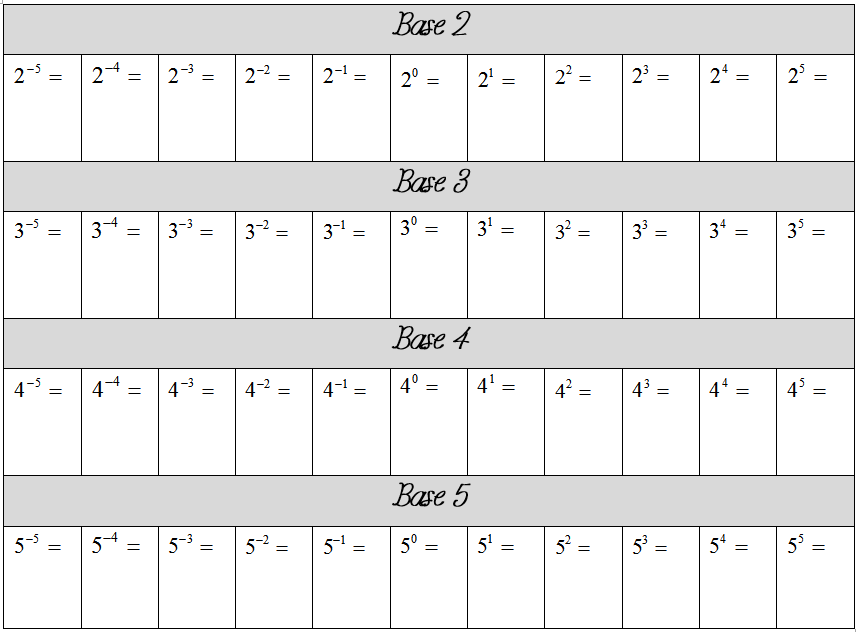 Helpful Tips:*Check to see if the ___________________ base can be rewritten as the ________________ base.*Check to see if both bases can be rewritten as the _________________________ number.*Don’t forget to _______________ the “____________” exponent to all of the “_______________” exponent.Example: Solve the equation (by rewriting bases)